                                                           Информацияо проведении  онлайн- конкурса«Педагогам посвящается»     На основании приказа по школе № 94 от 29.09.20 года и в целях повышения профессионального статуса педагогического труда, акцентирования  внимания на важности роли педагога в жизни детей и празднования Дня учителя  с 1 по 7.10.20 года в школе прошел  онлайн конкурс «Педагогам посвящается» Конкурс  проходил по следующим номинациям: 1. "Стихотворение"2. "Портрет любимого учителя"3.»Открытка своими руками"4. «Стенгазета, плакат»5. "Видеоролик"По решению жюри конкурса места распределились следующим образом: в номинации «Стихотворение»1место-Атаева Узлипат2место Магомедова Сукайнат3место Гаирбеков  Саидбег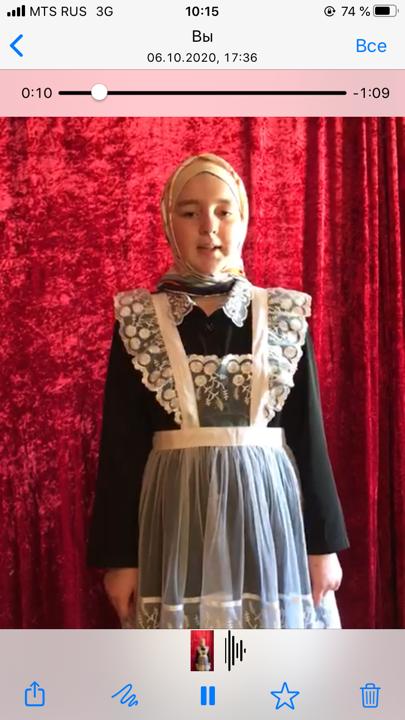 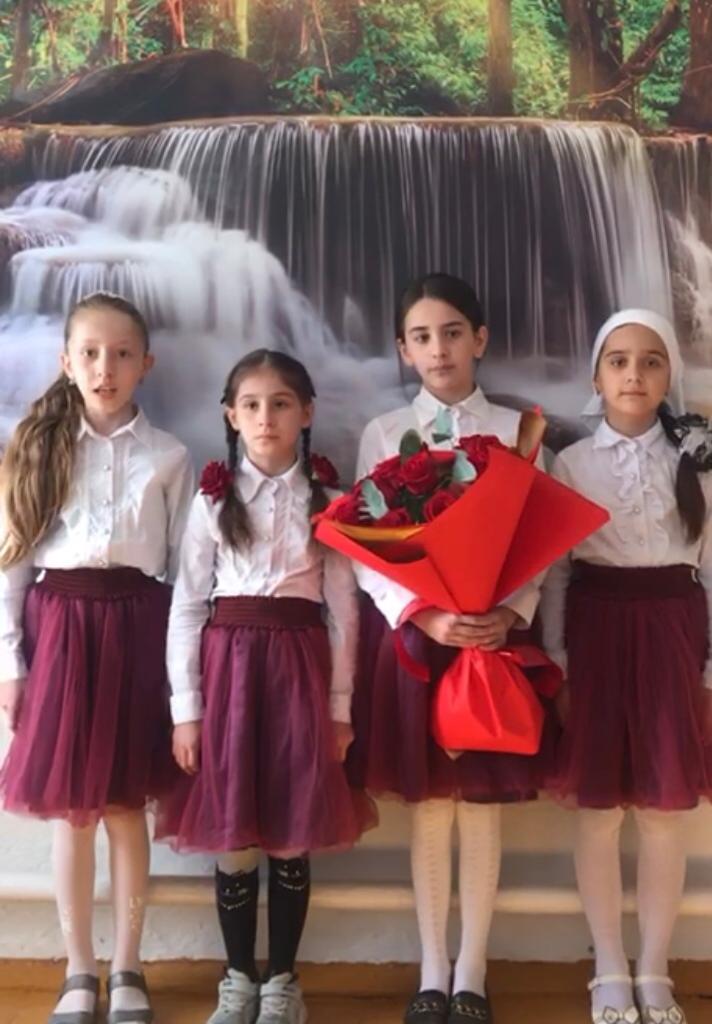 в номинации «Портрет любимого учителя»1место- Темиргишиев М.-8б класс2 место-Темиргишиева С.-7в класс3место- Гаирбеков С.-8б класс.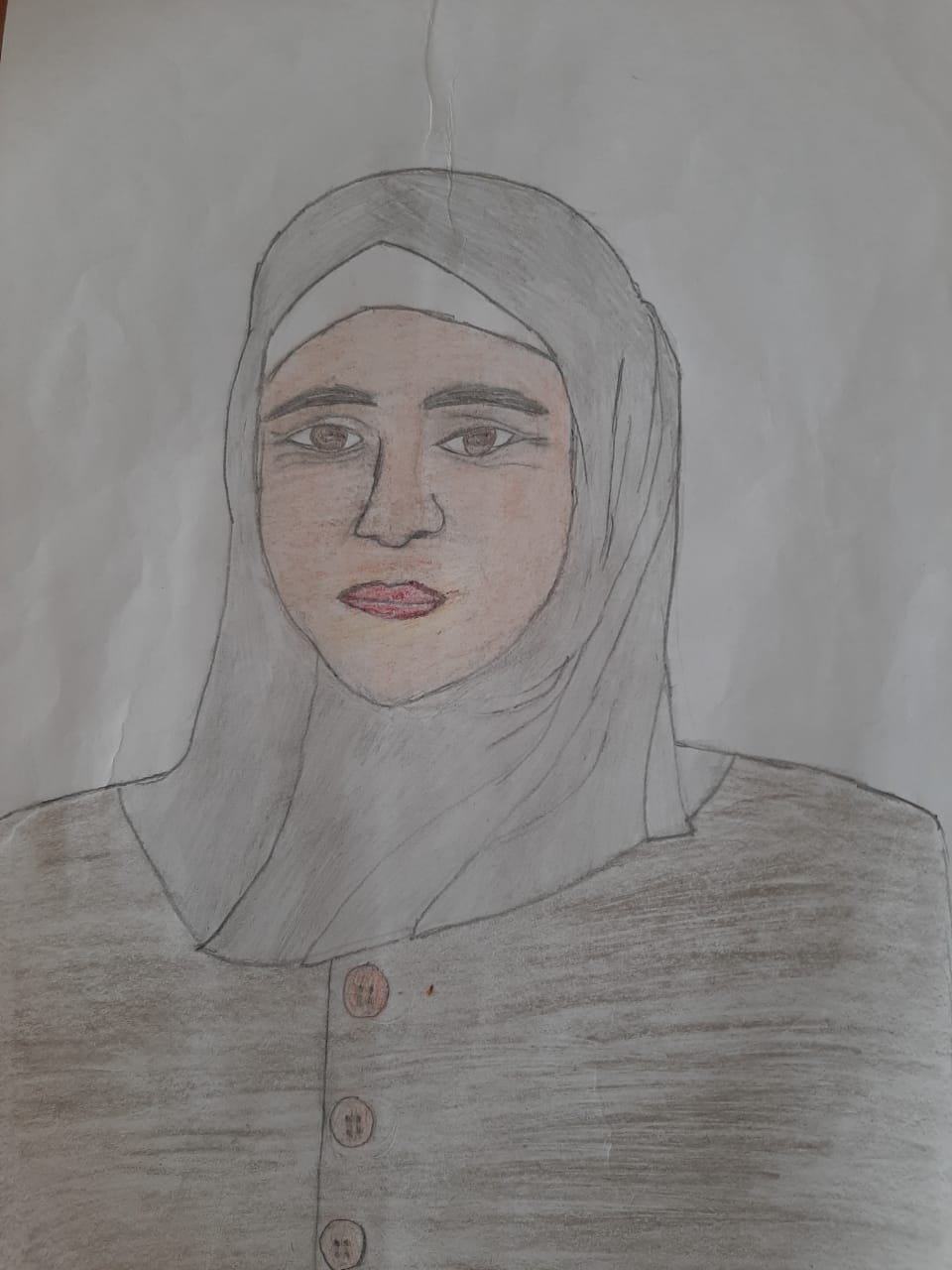 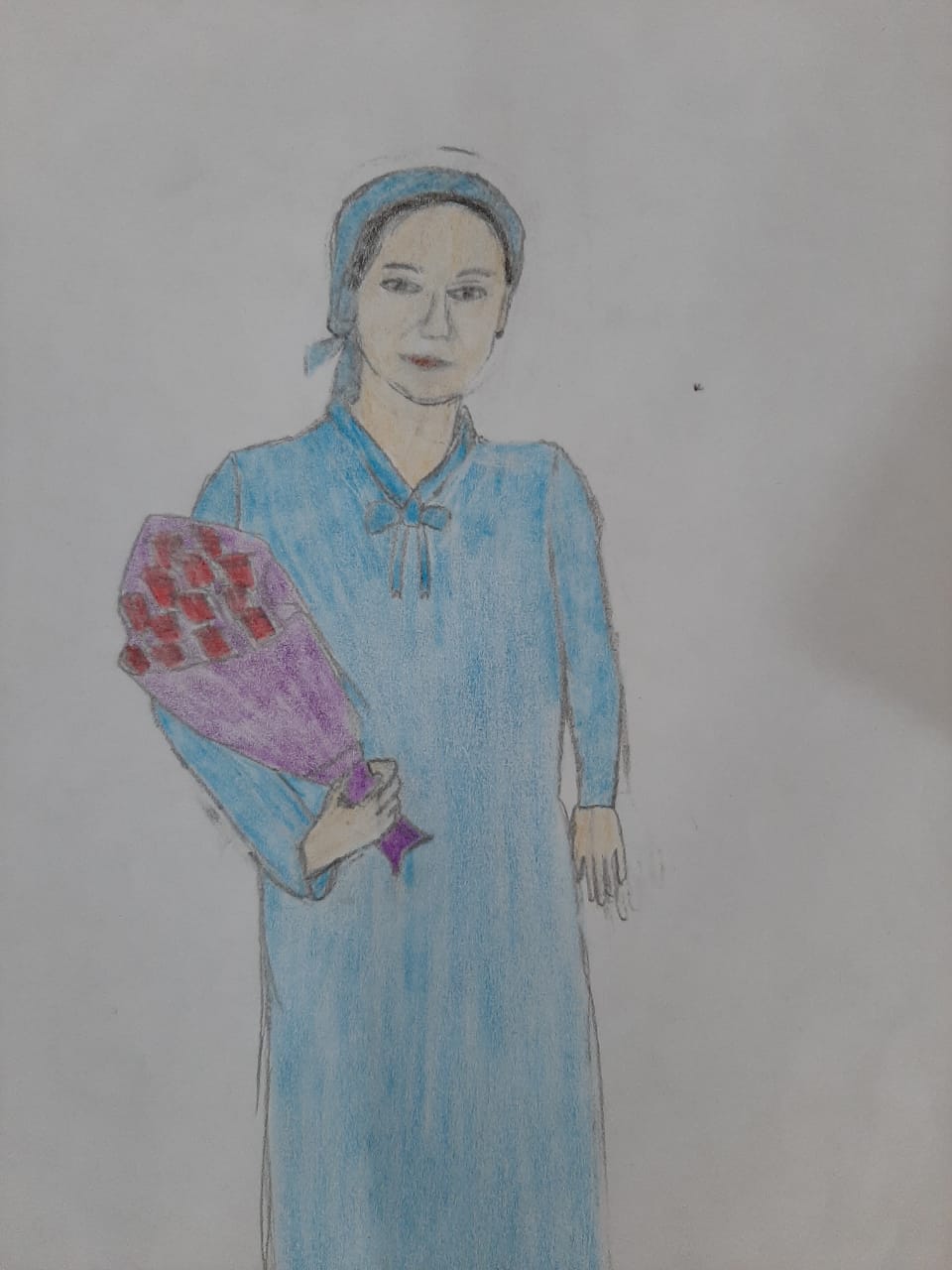 в номинации «Открытка своими руками"      1место-Нурмагомедов А.-2г2 место-Гамзалаев М.-2д3место-Кебедов И. -2г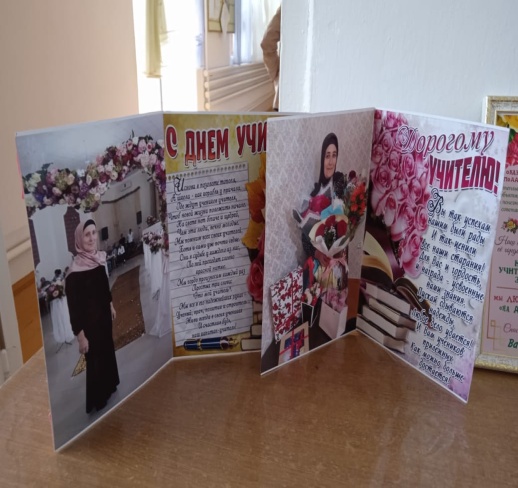 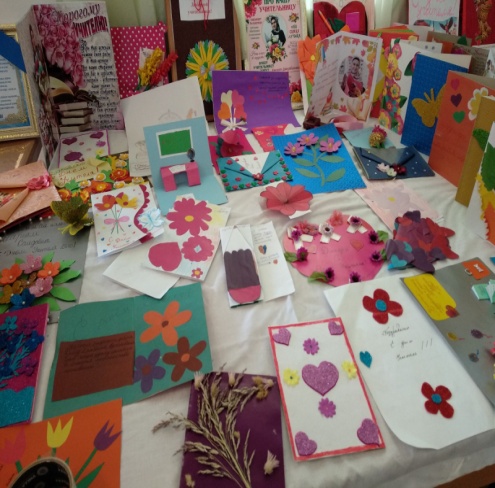 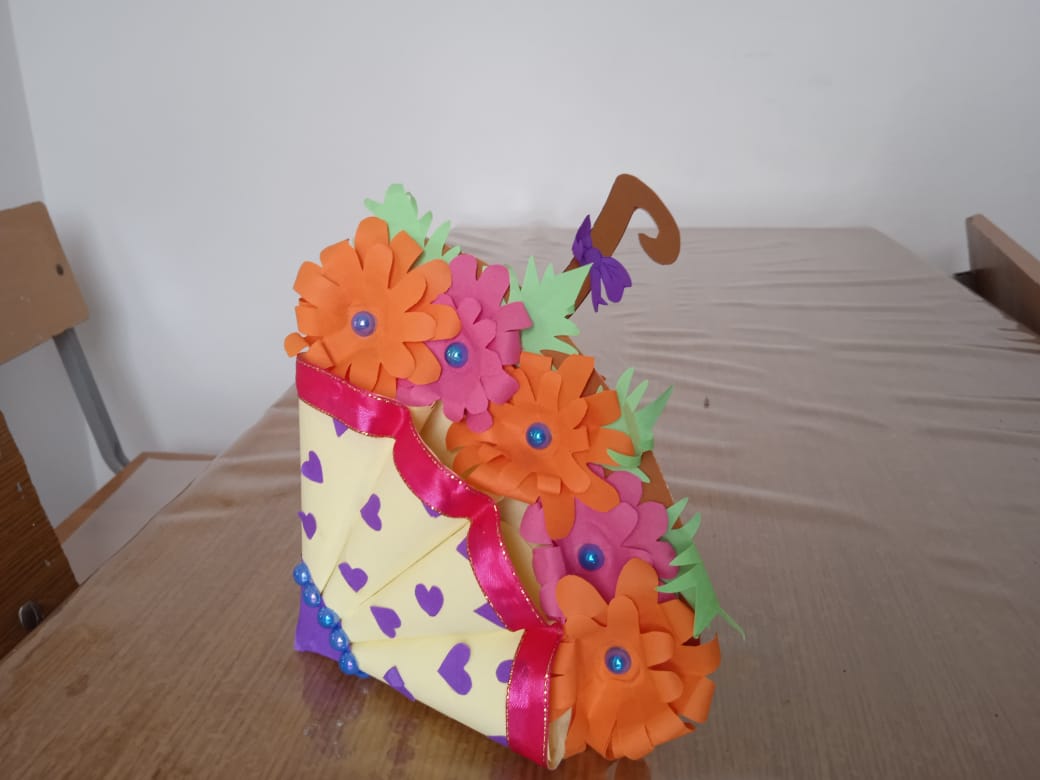 в  номинации  «Стенгазета, плакат»1место-  3а и 5а классы2 место- 4г и 3в классы3место- 3а и 3г классы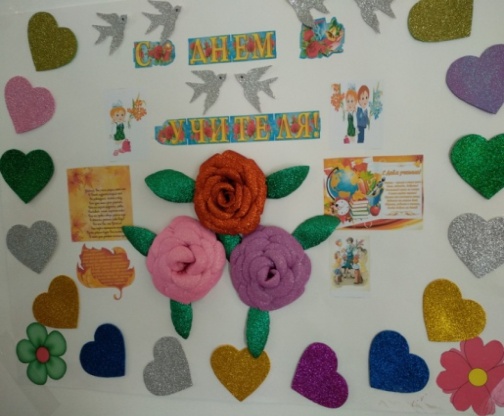 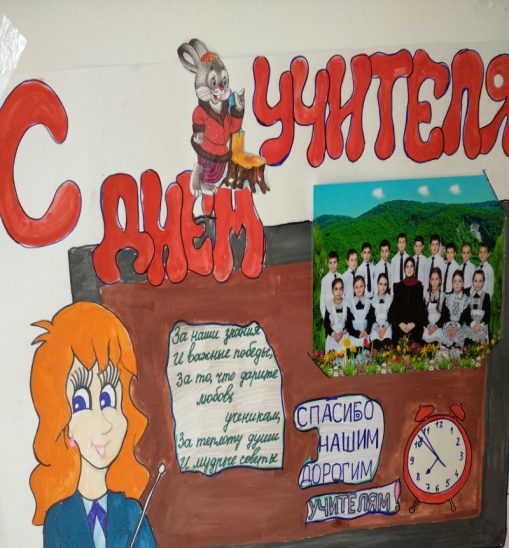 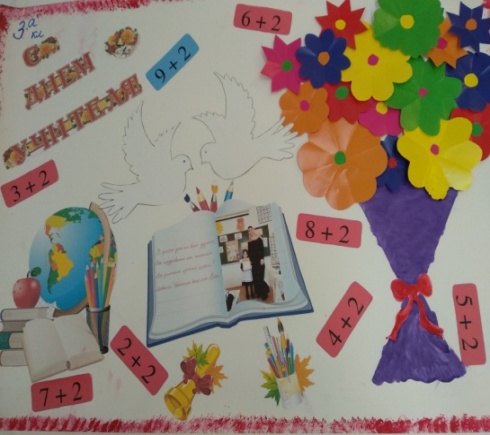 